2016年9月21日関係各位（一社）日本雑誌協会　事務局「本が好き」キャンペーン告知ＰＲ掲載実績確認のお願い謹啓　平素より格別のお引き立てを賜り、厚く御礼申し上げます。このたびは、「本が好き」キャンペーンの告知ＰＲの誌面掲載にご協力いただき、ありがとうございます。誠にお手数ですが、ご掲載いただいた雑誌の取りまとめをお願い致したく、下記にご記入の上、雑誌協会・新妻までご返信いただければ幸甚です。何卒よろしくお願い申し上げます。謹白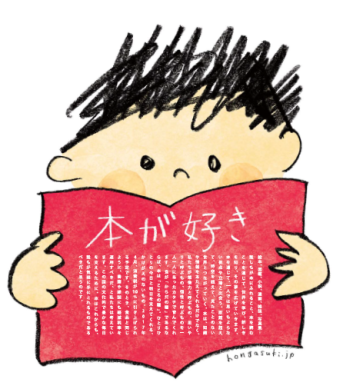 御社名：　　　　　　　　　　　　ご担当者：　　　　　　　　　　　　誠にお手数ですが、２０１７年１月１６日（月）までに下記へご返信下さい。ご協力よろしくお願い申し上げます。（一社）日本雑誌協会　事務局　新妻　真史メール：niizuma@j-magazine.or.jp電話：03-3291-0775　/　03-3293-6239誌名月号